Appendix B: Scatterplot Correlation of Baseline and Follow-Up NIH Toolbox Scores, Dholuo cohort only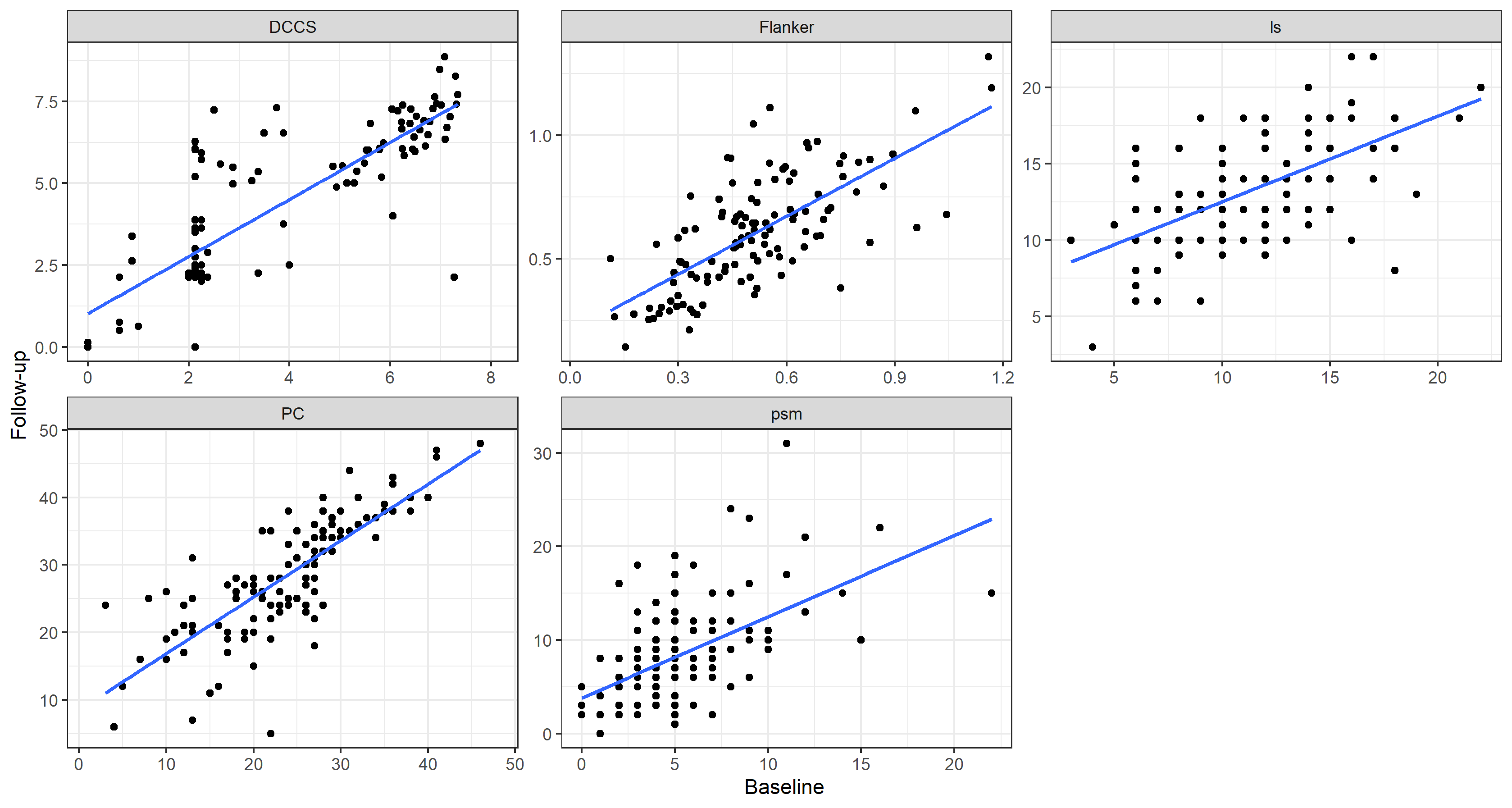 